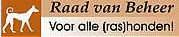 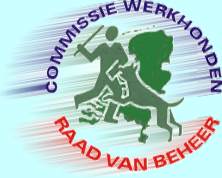 AANMELDING VOOR HET NEDERLANDSE- EN  WERELDKAMPIOENSCHAP SPEURHOND II Naam hond:           Ras:        Geboorte datum: Geslacht:     NHSB nummer:        Chipnummer:         Behaalde certificaten:      Naam vader hond	:      Naam moeder hond	:      Geleider:       Telefoonnummer:            Adres:        Postcode:       Woonplaats:          E-mail:      Behaalde resultaten met bovengenoemde hond tijdens SpH. II examens en SpH. II wedstrijden: Vereniging:       d.d. : Africhting keurmeester:       Punten:      Vereniging:       d.d. :  Africhting keurmeester:       Punten:      Vereniging:       d.d. :  Africhting keurmeester:       Punten:      Vereniging:       d.d. :  Africhting keurmeester:       Punten:      INSCHRIJVING VERPLICHT TOT BETALING VAN HET INSCHRIJFGELD ( € 17.50 )te betalen op het secretariaat tegelijk met het inleveren van het rashondenlogboek. Ondergetekende verklaart, dat bovenstaande gegevens naar waarheid zijn ingevuld en verder, dat zijn/haar hond vrij is van besmettelijke ziekten en gedurende de laatste 12 weken niet in omstandigheden heeft verkeerd, waar-door gevaar voor besmetting aanwezig is. Ondergetekende verklaart voorts zich te zullen onderwerpen aan de bepalingen van de Commissie Werkhonden van de  op Kynologisch gebied in Nederland.Datum: 	Handtekening geleider: SLUITING INSCHRIJVING	:3 werkdagen na het laatste volle weekend van november van het lopende jaar. Kopie stamboom + kopie van het rashondenlogboek met alle behaalde resultaten meezenden! Aanmeldingen die niet op deze datum ontvangen zijn worden terzijde gelegd.Inschrijving per e-mail verzenden naar de secretaris CWH.